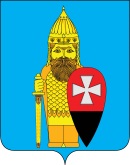 СОВЕТ ДЕПУТАТОВ ПОСЕЛЕНИЯ ВОРОНОВСКОЕ В ГОРОДЕ МОСКВЕ РЕШЕНИЕ27.12.2019 г. № 05/02О принятии к сведению информации о ситуационном плане земельного участка, расположенного по адресу: г. Москва, поселение Вороновское, д. КосовкаРассмотрев ситуационный план земельного участка для строительства объекта религиозного назначения, расположенного по адресу: г. Москва, поселение Вороновское, д. Косовка, по предложению Викариатства новых территорий совместно с Москомархитекрурой;Совет депутатов поселения Вороновское решил:1. Принять к сведению информацию о ситуационном плане земельного участка для строительства объекта религиозного назначения, расположенного по адресу: г. Москва, поселение Вороновское, д. Косовка, общей площадью 0.5 га с учетом следующих предложений:1.1. считать нецелесообразным строительство объекта религиозного назначения на рассматриваемом земельном участке, в связи с тем, что предлагаемый земельный участок для строительства объекта религиозного назначения расположен в 1,5 км от Церкви Спаса Нерукотворного Образа в с. Вороново;1.2. предложить Москомархитектуре формирование земельного участка для указанных целей вблизи земельного участка с кадастровым номером 50:27:0030324:23 (на котором расположено кладбище).2. Опубликовать настоящее решение в бюллетене «Московский муниципальный вестник» и разместить на официальном сайте администрации поселения Вороновское в информационно – телекоммуникационной сети «Интернет».3. Контроль за исполнением настоящего решения возложить на главу поселения Вороновское Царевского Е.П.Главапоселения Вороновское                                                                  Е.П. Царевский	